Supplementary MaterialSupplementary TablesSupplementary Table S1. Assessment of the ES generated by the University of Pretoria rain gardenSource: Based on Dunstan and Sampson (2013); Steenberg (2013). Supplementary Table S2. Summary of the “provision capacity” or the total ES generated by each example in terms of GI elements.References Dunstan and Sampson (2013). Landscape SA: Rainwater Harvesting At Pretoria University. https://www.up.ac.za/media/shared/491/rhg-landscape-sa.zp56039.pdf. [Accessed August 25, 2020].Steenberg, R. (2013). “Landscaping project produces a sustainable rain garden,” in Innovate Issue 08 2013:, ed. M. W. Pretorius (University of Pretoria, South Africa).RAIN GARDENRAIN GARDENUniversity of Pretoria rain gardenUniversity of Pretoria rain garden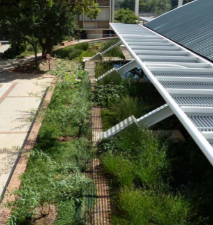 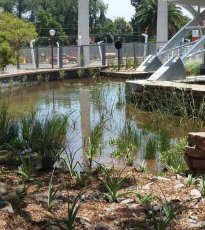 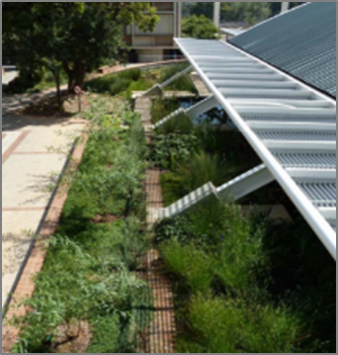 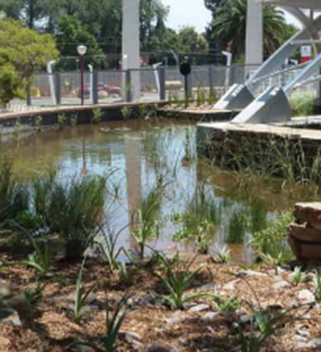 Source: Dunstan and Sampson (2013); Steenberg (2013).Physical locationSource: Dunstan and Sampson (2013); Steenberg (2013).Pretoria, South AfricaSource: Dunstan and Sampson (2013); Steenberg (2013).Location within the citySource: Dunstan and Sampson (2013); Steenberg (2013).University of Pretoria, Botanical gardenSource: Dunstan and Sampson (2013); Steenberg (2013).AccessSource: Dunstan and Sampson (2013); Steenberg (2013).PublicSource: Dunstan and Sampson (2013); Steenberg (2013).InitiatedSource: Dunstan and Sampson (2013); Steenberg (2013).2013CRITERIAProvisioningFood supplyN.A.CRITERIAProvisioningRaw materialsN.A.CRITERIAProvisioningFresh waterThe captured water is infiltrated back into the ground, which is then utilised for the irrigation of the botanical garden. The system harvests 17 000l water for every 10mm of rain of the 1700m² building.CRITERIAProvisioningMedicinal resourceN.A.CRITERIARegulatingLocal climate regulationEvapotranspiration reduces energy usage and mitigating the urban heat island.CRITERIARegulatingAir PurificationOn a small scale provides local air purification through the vegetation, tree cover acts as carbon storages.CRITERIARegulatingModeration of ExtremesOn a small scale prevents storm water flooding by capturing the storm water of the already overloaded storm water infrastructure.CRITERIARegulatingWaste-water treatmentServes as a rainwater harvesting and water treatment plant for the botanical garden. Water is filtered and circulated thought the plants in the garden.CRITERIACulturalRecreation and cognitive developmentThe created ecosystem serves as a “living laboratory” for students to research the wetland habitat. It also provides the opportunity to safeguard some plant species utilised for horticultural research.CRITERIACulturalAesthetic contributions A previously degraded and unused space around the building is created into a visually and intellectually stimulating green space.CRITERIACulturalSpiritual experience and sense of placeN.A.CRITERIACulturalTourismThe space was created to attract visitors and has especially became a favourite attraction for studentsCRITERIAHabitat & supportingHabitats for speciesBy softening the hard lines of the building with green resources created a habitat for fish, insects and amphibians.  All trees found on the site  incorporated into the design.CRITERIAHabitat & supportingGenetic diversityHost approximately 145 aquatic and terrestrial plant speciesGI ELEMENTSGI ELEMENTSGI ELEMENTSECOSYSTEM SERVICESECOSYSTEM SERVICESECOSYSTEM SERVICESECOSYSTEM SERVICESECOSYSTEM SERVICESECOSYSTEM SERVICESECOSYSTEM SERVICESECOSYSTEM SERVICESECOSYSTEM SERVICESECOSYSTEM SERVICESECOSYSTEM SERVICESECOSYSTEM SERVICESECOSYSTEM SERVICESECOSYSTEM SERVICESECOSYSTEM SERVICESECOSYSTEM SERVICESECOSYSTEM SERVICESECOSYSTEM SERVICESECOSYSTEM SERVICESECOSYSTEM SERVICESECOSYSTEM SERVICESECOSYSTEM SERVICESECOSYSTEM SERVICESECOSYSTEM SERVICESECOSYSTEM SERVICESECOSYSTEM SERVICESECOSYSTEM SERVICESECOSYSTEM SERVICESECOSYSTEM SERVICESECOSYSTEM SERVICESECOSYSTEM SERVICESECOSYSTEM SERVICESECOSYSTEM SERVICESECOSYSTEM SERVICESECOSYSTEM SERVICESECOSYSTEM SERVICESECOSYSTEM SERVICESECOSYSTEM SERVICESECOSYSTEM SERVICESECOSYSTEM SERVICESECOSYSTEM SERVICESECOSYSTEM SERVICESECOSYSTEM SERVICESECOSYSTEM SERVICESECOSYSTEM SERVICESECOSYSTEM SERVICESECOSYSTEM SERVICESECOSYSTEM SERVICESECOSYSTEM SERVICESECOSYSTEM SERVICESECOSYSTEM SERVICESECOSYSTEM SERVICESECOSYSTEM SERVICESECOSYSTEM SERVICESECOSYSTEM SERVICESECOSYSTEM SERVICESGI ELEMENTSGI ELEMENTSGI ELEMENTSPROVISIONINGPROVISIONINGPROVISIONINGPROVISIONINGPROVISIONINGPROVISIONINGPROVISIONINGPROVISIONINGPROVISIONINGPROVISIONINGPROVISIONINGPROVISIONINGPROVISIONINGPROVISIONINGPROVISIONINGPROVISIONINGPROVISIONINGPROVISIONINGPROVISIONINGPROVISIONINGPROVISIONINGREGULATINGREGULATINGREGULATINGREGULATINGREGULATINGREGULATINGREGULATINGREGULATINGREGULATINGREGULATINGREGULATINGREGULATINGREGULATINGREGULATINGREGULATINGREGULATINGCULTURALCULTURALCULTURALCULTURALCULTURALCULTURALCULTURALCULTURALCULTURALCULTURALCULTURALCULTURALCULTURALCULTURALCULTURALCULTURALHABITATHABITATHABITATGI ELEMENTSGI ELEMENTSGI ELEMENTSFood supplyRaw materialsRaw materialsRaw materialsRaw materialsRaw materialsRaw materialsRaw materialsRaw materialsRaw materialsFresh waterMedicinal resourcesMedicinal resourcesMedicinal resourcesMedicinal resourcesMedicinal resourcesMedicinal resourcesMedicinal resourcesMedicinal resourcesMedicinal resourcesMedicinal resourcesLocal climate regulationLocal climate regulationLocal climate regulationLocal climate regulationAir PurificationAir PurificationAir PurificationAir PurificationModeration of EnvironmentalModeration of EnvironmentalModeration of EnvironmentalModeration of EnvironmentalWaste-water treatmentWaste-water treatmentWaste-water treatmentWaste-water treatmentRecreation and Cognitive DevelopmentRecreation and Cognitive DevelopmentRecreation and Cognitive DevelopmentRecreation and Cognitive DevelopmentRecreation and Cognitive DevelopmentAestheticalAestheticalAestheticalAestheticalReligion, spiritual and symbolismReligion, spiritual and symbolismReligion, spiritual and symbolismReligion, spiritual and symbolismTourismTourismTourismHabitats for speciesHabitats for speciesMaintenance of genetic diversityTABLE KEY: TABLE KEY: TABLE KEY: TABLE KEY: TABLE KEY: TABLE KEY: TABLE KEY: TABLE KEY: TABLE KEY: TABLE KEY: TABLE KEY: TABLE KEY: TABLE KEY: TABLE KEY: TABLE KEY: TABLE KEY: TABLE KEY: TABLE KEY: TABLE KEY: ●      Generated by the element●      Generated by the element●      Generated by the element●      Generated by the element●      Generated by the element●      Generated by the element●      Generated by the element●      Generated by the element●      Generated by the element●      Generated by the element●      Generated by the element●      Generated by the element●      Generated by the element●      Generated by the element●      Generated by the element●      Generated by the element●      Generated by the element●      Generated by the element●      Generated by the element●      Generated by the element●      Generated by the element●      Generated by the element               Not generated the element               Not generated the element               Not generated the element               Not generated the element               Not generated the element               Not generated the element               Not generated the element               Not generated the element               Not generated the element               Not generated the element               Not generated the element               Not generated the element               Not generated the element               Not generated the element               Not generated the element               Not generated the element               Not generated the element               Not generated the elementGREY-GREEN DESIGNED ELEMENTSGREY-GREEN DESIGNED ELEMENTSGREY-GREEN DESIGNED ELEMENTSGREY-GREEN DESIGNED ELEMENTSGREY-GREEN DESIGNED ELEMENTSGREY-GREEN DESIGNED ELEMENTSGREY-GREEN DESIGNED ELEMENTSGREY-GREEN DESIGNED ELEMENTSGREY-GREEN DESIGNED ELEMENTSGREY-GREEN DESIGNED ELEMENTSGREY-GREEN DESIGNED ELEMENTSGREY-GREEN DESIGNED ELEMENTSGREY-GREEN DESIGNED ELEMENTSGREY-GREEN DESIGNED ELEMENTSGREY-GREEN DESIGNED ELEMENTSGREY-GREEN DESIGNED ELEMENTSGREY-GREEN DESIGNED ELEMENTSGREY-GREEN DESIGNED ELEMENTSGREY-GREEN DESIGNED ELEMENTSGREY-GREEN DESIGNED ELEMENTSGREY-GREEN DESIGNED ELEMENTSGREY-GREEN DESIGNED ELEMENTSGREY-GREEN DESIGNED ELEMENTSGREY-GREEN DESIGNED ELEMENTSGREY-GREEN DESIGNED ELEMENTSGREY-GREEN DESIGNED ELEMENTSGREY-GREEN DESIGNED ELEMENTSGREY-GREEN DESIGNED ELEMENTSGREY-GREEN DESIGNED ELEMENTSGREY-GREEN DESIGNED ELEMENTSGREY-GREEN DESIGNED ELEMENTSGREY-GREEN DESIGNED ELEMENTSGREY-GREEN DESIGNED ELEMENTSGREY-GREEN DESIGNED ELEMENTSGREY-GREEN DESIGNED ELEMENTSGREY-GREEN DESIGNED ELEMENTSGREY-GREEN DESIGNED ELEMENTSGREY-GREEN DESIGNED ELEMENTSGREY-GREEN DESIGNED ELEMENTSGREY-GREEN DESIGNED ELEMENTSGREY-GREEN DESIGNED ELEMENTSGREY-GREEN DESIGNED ELEMENTSGREY-GREEN DESIGNED ELEMENTSGREY-GREEN DESIGNED ELEMENTSGREY-GREEN DESIGNED ELEMENTSGREY-GREEN DESIGNED ELEMENTSGREY-GREEN DESIGNED ELEMENTSGREY-GREEN DESIGNED ELEMENTSGREY-GREEN DESIGNED ELEMENTSGREY-GREEN DESIGNED ELEMENTSGREY-GREEN DESIGNED ELEMENTSGREY-GREEN DESIGNED ELEMENTSGREY-GREEN DESIGNED ELEMENTSGREY-GREEN DESIGNED ELEMENTSGREY-GREEN DESIGNED ELEMENTSGREY-GREEN DESIGNED ELEMENTSGREY-GREEN DESIGNED ELEMENTSGREY-GREEN DESIGNED ELEMENTSGREY-GREEN DESIGNED ELEMENTSGreen roofGreen roofGreen roof●●●●●●●●●●●●●●●●●●●●●●●●●●●●●●●●●●●●●●●●●●●●●●●●●●Green wallGreen wallGreen wall●●●●●●●●●●●●●●●●●●●●●●●●●●●●Sustainable urban drainage systems (constructed wetland)Sustainable urban drainage systems (constructed wetland)Sustainable urban drainage systems (constructed wetland)●●●●●●●●●●●●●●●●●●●●●●●●●●●●●●●●●●●●●●●●●●Sustainable urban drainage systems (rain garden)Sustainable urban drainage systems (rain garden)Sustainable urban drainage systems (rain garden)●●●●●●●●●●●●●●●●●●●●●●●●●●●●●●●●●●●●●●URBAN AGRICULTUREURBAN AGRICULTUREURBAN AGRICULTUREURBAN AGRICULTUREURBAN AGRICULTUREURBAN AGRICULTUREURBAN AGRICULTUREURBAN AGRICULTUREURBAN AGRICULTUREURBAN AGRICULTUREURBAN AGRICULTUREURBAN AGRICULTUREURBAN AGRICULTUREURBAN AGRICULTUREURBAN AGRICULTUREURBAN AGRICULTUREURBAN AGRICULTUREURBAN AGRICULTUREURBAN AGRICULTUREURBAN AGRICULTUREURBAN AGRICULTUREURBAN AGRICULTUREURBAN AGRICULTUREURBAN AGRICULTUREURBAN AGRICULTUREURBAN AGRICULTUREURBAN AGRICULTUREURBAN AGRICULTUREURBAN AGRICULTUREURBAN AGRICULTUREURBAN AGRICULTUREURBAN AGRICULTUREURBAN AGRICULTUREURBAN AGRICULTUREURBAN AGRICULTUREURBAN AGRICULTUREURBAN AGRICULTUREURBAN AGRICULTUREURBAN AGRICULTUREURBAN AGRICULTUREURBAN AGRICULTUREURBAN AGRICULTUREURBAN AGRICULTUREURBAN AGRICULTUREURBAN AGRICULTUREURBAN AGRICULTUREURBAN AGRICULTUREURBAN AGRICULTUREURBAN AGRICULTUREURBAN AGRICULTUREURBAN AGRICULTUREURBAN AGRICULTUREURBAN AGRICULTUREURBAN AGRICULTUREURBAN AGRICULTUREURBAN AGRICULTUREURBAN AGRICULTUREURBAN AGRICULTUREURBAN AGRICULTURECommunity garden●●●●●●●●●●●●●●●●●●●●●●●●●●●●●●●●●●Rooftop farming●●●●●●●●●●●●●●●●●●●●●●●●●●●●●●●●●●●●●●●●●●●●●●●●●●●●Horticulture●●●●●●●●●●●●●●●●●●●●●●●●●●●●●●●●●●●●●●●●●●URBAN NATURAL REMNANTSURBAN NATURAL REMNANTSURBAN NATURAL REMNANTSURBAN NATURAL REMNANTSURBAN NATURAL REMNANTSURBAN NATURAL REMNANTSURBAN NATURAL REMNANTSURBAN NATURAL REMNANTSURBAN NATURAL REMNANTSURBAN NATURAL REMNANTSURBAN NATURAL REMNANTSURBAN NATURAL REMNANTSURBAN NATURAL REMNANTSURBAN NATURAL REMNANTSURBAN NATURAL REMNANTSURBAN NATURAL REMNANTSURBAN NATURAL REMNANTSURBAN NATURAL REMNANTSURBAN NATURAL REMNANTSURBAN NATURAL REMNANTSURBAN NATURAL REMNANTSURBAN NATURAL REMNANTSURBAN NATURAL REMNANTSURBAN NATURAL REMNANTSURBAN NATURAL REMNANTSURBAN NATURAL REMNANTSURBAN NATURAL REMNANTSURBAN NATURAL REMNANTSURBAN NATURAL REMNANTSURBAN NATURAL REMNANTSURBAN NATURAL REMNANTSURBAN NATURAL REMNANTSURBAN NATURAL REMNANTSURBAN NATURAL REMNANTSURBAN NATURAL REMNANTSURBAN NATURAL REMNANTSURBAN NATURAL REMNANTSURBAN NATURAL REMNANTSURBAN NATURAL REMNANTSURBAN NATURAL REMNANTSURBAN NATURAL REMNANTSURBAN NATURAL REMNANTSURBAN NATURAL REMNANTSURBAN NATURAL REMNANTSURBAN NATURAL REMNANTSURBAN NATURAL REMNANTSURBAN NATURAL REMNANTSURBAN NATURAL REMNANTSURBAN NATURAL REMNANTSURBAN NATURAL REMNANTSURBAN NATURAL REMNANTSURBAN NATURAL REMNANTSURBAN NATURAL REMNANTSURBAN NATURAL REMNANTSURBAN NATURAL REMNANTSURBAN NATURAL REMNANTSURBAN NATURAL REMNANTSURBAN NATURAL REMNANTSURBAN NATURAL REMNANTSUrban forestUrban forest●●●●●●●●●●●●●●●●●●●●●●●●●●●●●●●●●●●●●●●●●●●●●●●Existing or remnant natural areasExisting or remnant natural areas●●●●●●●●●●●●●●●●●●●●●●●●●●●●●●●●●●●●●Urban wetlandUrban wetland●●●●●●●●●●●●●●●●●●●●●●●●●●●●●●●●●●●●●●●●●●●●●●●●●●●●●●●●●Urban river or streamUrban river or stream●●●●●●●●●●●●●●●●●●●●●●●●●●●●●●●●●●●●●●●●●●●PUBLIC GREEN SPACEPUBLIC GREEN SPACEPUBLIC GREEN SPACEPUBLIC GREEN SPACEPUBLIC GREEN SPACEPUBLIC GREEN SPACEPUBLIC GREEN SPACEPUBLIC GREEN SPACEPUBLIC GREEN SPACEPUBLIC GREEN SPACEPUBLIC GREEN SPACEPUBLIC GREEN SPACEPUBLIC GREEN SPACEPUBLIC GREEN SPACEPUBLIC GREEN SPACEPUBLIC GREEN SPACEPUBLIC GREEN SPACEPUBLIC GREEN SPACEPUBLIC GREEN SPACEPUBLIC GREEN SPACEPUBLIC GREEN SPACEPUBLIC GREEN SPACEPUBLIC GREEN SPACEPUBLIC GREEN SPACEPUBLIC GREEN SPACEPUBLIC GREEN SPACEPUBLIC GREEN SPACEPUBLIC GREEN SPACEPUBLIC GREEN SPACEPUBLIC GREEN SPACEPUBLIC GREEN SPACEPUBLIC GREEN SPACEPUBLIC GREEN SPACEPUBLIC GREEN SPACEPUBLIC GREEN SPACEPUBLIC GREEN SPACEPUBLIC GREEN SPACEPUBLIC GREEN SPACEPUBLIC GREEN SPACEPUBLIC GREEN SPACEPUBLIC GREEN SPACEPUBLIC GREEN SPACEPUBLIC GREEN SPACEPUBLIC GREEN SPACEPUBLIC GREEN SPACEPUBLIC GREEN SPACEPUBLIC GREEN SPACEPUBLIC GREEN SPACEPUBLIC GREEN SPACEPUBLIC GREEN SPACEPUBLIC GREEN SPACEPUBLIC GREEN SPACEPUBLIC GREEN SPACEPUBLIC GREEN SPACEPUBLIC GREEN SPACEPUBLIC GREEN SPACEPUBLIC GREEN SPACEPUBLIC GREEN SPACEPUBLIC GREEN SPACEUrban park and child-friendly spaceUrban park and child-friendly space●●●●●●●●●●●●●●●●●●●●●●●●●●●●●●●●●●●●●●●Botanical gardenBotanical garden●●●●●●●●●●●●●●●●●●●●●●●●●●●●●●●●●●●●●●●●●●●●Green sport facilitiesGreen sport facilities●●●●●●●●●●●●●●●●●●●●●●●●●●●●●●●●●Health clinic gardenHealth clinic garden●●●●●●●●●●●●●●●●●●●●●●●●●●●●●●●●●●●●●●●●PRIVATE GREEN SPACESPRIVATE GREEN SPACESPRIVATE GREEN SPACESPRIVATE GREEN SPACESPRIVATE GREEN SPACESPRIVATE GREEN SPACESPRIVATE GREEN SPACESPRIVATE GREEN SPACESPRIVATE GREEN SPACESPRIVATE GREEN SPACESPRIVATE GREEN SPACESPRIVATE GREEN SPACESPRIVATE GREEN SPACESPRIVATE GREEN SPACESPRIVATE GREEN SPACESPRIVATE GREEN SPACESPRIVATE GREEN SPACESPRIVATE GREEN SPACESPRIVATE GREEN SPACESPRIVATE GREEN SPACESPRIVATE GREEN SPACESPRIVATE GREEN SPACESPRIVATE GREEN SPACESPRIVATE GREEN SPACESPRIVATE GREEN SPACESPRIVATE GREEN SPACESPRIVATE GREEN SPACESPRIVATE GREEN SPACESPRIVATE GREEN SPACESPRIVATE GREEN SPACESPRIVATE GREEN SPACESPRIVATE GREEN SPACESPRIVATE GREEN SPACESPRIVATE GREEN SPACESPRIVATE GREEN SPACESPRIVATE GREEN SPACESPRIVATE GREEN SPACESPRIVATE GREEN SPACESPRIVATE GREEN SPACESPRIVATE GREEN SPACESPRIVATE GREEN SPACESPRIVATE GREEN SPACESPRIVATE GREEN SPACESPRIVATE GREEN SPACESPRIVATE GREEN SPACESPRIVATE GREEN SPACESPRIVATE GREEN SPACESPRIVATE GREEN SPACESPRIVATE GREEN SPACESPRIVATE GREEN SPACESPRIVATE GREEN SPACESPRIVATE GREEN SPACESPRIVATE GREEN SPACESPRIVATE GREEN SPACESPRIVATE GREEN SPACESPRIVATE GREEN SPACESPRIVATE GREEN SPACESPRIVATE GREEN SPACESPRIVATE GREEN SPACESPrivate home gardens●●●●●●●●●●●●●●●●●●●●●●●●●●●●●●●●●●●●●●●●●●●●INFORMAL GREEN SPACESINFORMAL GREEN SPACESINFORMAL GREEN SPACESINFORMAL GREEN SPACESINFORMAL GREEN SPACESINFORMAL GREEN SPACESINFORMAL GREEN SPACESINFORMAL GREEN SPACESINFORMAL GREEN SPACESINFORMAL GREEN SPACESINFORMAL GREEN SPACESINFORMAL GREEN SPACESINFORMAL GREEN SPACESINFORMAL GREEN SPACESINFORMAL GREEN SPACESINFORMAL GREEN SPACESINFORMAL GREEN SPACESINFORMAL GREEN SPACESINFORMAL GREEN SPACESINFORMAL GREEN SPACESINFORMAL GREEN SPACESINFORMAL GREEN SPACESINFORMAL GREEN SPACESINFORMAL GREEN SPACESINFORMAL GREEN SPACESINFORMAL GREEN SPACESINFORMAL GREEN SPACESINFORMAL GREEN SPACESINFORMAL GREEN SPACESINFORMAL GREEN SPACESINFORMAL GREEN SPACESINFORMAL GREEN SPACESINFORMAL GREEN SPACESINFORMAL GREEN SPACESINFORMAL GREEN SPACESINFORMAL GREEN SPACESINFORMAL GREEN SPACESINFORMAL GREEN SPACESINFORMAL GREEN SPACESINFORMAL GREEN SPACESINFORMAL GREEN SPACESINFORMAL GREEN SPACESINFORMAL GREEN SPACESINFORMAL GREEN SPACESINFORMAL GREEN SPACESINFORMAL GREEN SPACESINFORMAL GREEN SPACESINFORMAL GREEN SPACESINFORMAL GREEN SPACESINFORMAL GREEN SPACESINFORMAL GREEN SPACESINFORMAL GREEN SPACESINFORMAL GREEN SPACESINFORMAL GREEN SPACESINFORMAL GREEN SPACESINFORMAL GREEN SPACESINFORMAL GREEN SPACESINFORMAL GREEN SPACESINFORMAL GREEN SPACESRiverbank greenery●●●●●●●●●●●●●●●●●●●●●●●●●●●●●●●●●●●●●●●●●●●●●●●●●●●●●Roadside or railway verged greenery●●●●●●●●●●●●Vacant land●●●●●●●●●●●●●●●●●